Requisitos de formatoDebe ser editada en Word y en letra minúscula (Incluidos títulos y subtítulos), con citas bibliográficas según el área del conocimiento establecido (APA, Icontec, Vancouver, etc.)Debe tener una extensión mínima de ocho (8) páginas y máxima doce (12) páginas. Formato tamaño carta, con márgenes de 2.5 cm simétricas (por todos los lados) Su contenido debe estar redactado en Letra Times New Román 12 puntos Interlineado sencillo Título en letra Times New Román 14 puntos en negrilla (debe ser coherente con el contenido) Subtítulos Times New Román 12 puntos en negrilla Autor (es) indicando la (s)institución(es) con las direcciones(es) electrónica(s) en letra 11 puntos Resumen en máximo 500 palabras Máximo cinco (5) palabras clave en letra Times New Román 11 puntos TÍTULO(Afirmación precisa que hace referencia al tema en torno al cual gira el proyecto de investigación) (Quitar).TITLE AUTORES (Nombres completos) Nombre del AutorInstituciónEmailRESUMEN (Máximo 500 palabras). Palabras Claves: Indicar palabras claves (máximo 5)ABSTRACT KeywordsINTRODUCCIÓN. (Descripción breve del tema de investigación, dirigido a orientar al lector sobre la condición a investigar) (Quitar).PLANTEAMIENTO DEL PROBLEMA Y JUSTIFICACIÓN. (Descripción del área problema que soporta al estudio, además de la relevancia, pertinencia e impacto del proyecto de investigación) (Quitar).OBJETIVOS. (Presentación del objetivo general y los objetivos específicos de su investigación) (Quitar).REFERENTE TEÓRICO.Abordaje breve de los principales aspectos teóricos que respaldan la investigación (Conceptos, leyes, principios, fundamentos, etc.). Para los proyectos en curso y terminados se debe presentar un texto descriptivo. (Quitar).METODOLOGÍA. (Presentación del tipo de investigación, diseño de investigación, Población-muestra, Técnicas de recolección de datos) (Quitar).RESULTADOS. Descripción de los datos recolectados de Investigación (Resultados finales) (Quitar).CONCLUSIONESDescripción precisa de los aspectos más relevantes obtenidos en la investigación (Quitar).BIBLIOGRAFÍA. Presentación de las fuentes bibliográficas que sirvieron de apoyo para la construcción y desarrollo de la investigación (8 referencias como mínimo). Ajustada a las normas establecidas al área del conocimiento definido en la inscripción.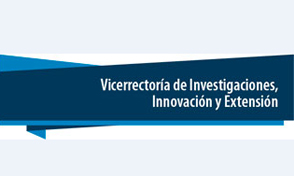 